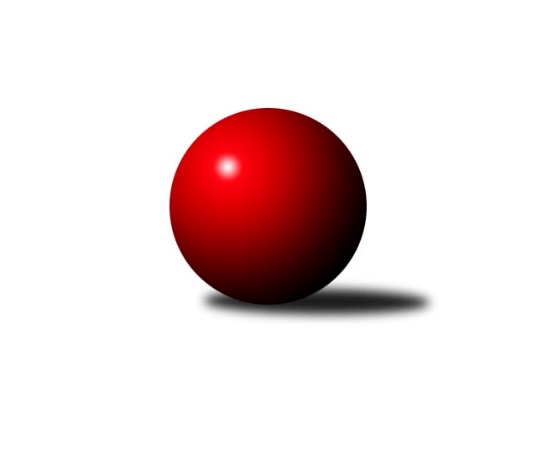 Č.17Ročník 2018/2019	9.3.2019Nejlepšího výkonu v tomto kole: 1675 dosáhlo družstvo: TJ Slovan Kamenice nad Lipou CKrajská soutěž Vysočiny A 2018/2019Výsledky 17. kolaSouhrnný přehled výsledků:TJ Slovan Kamenice nad Lipou D	- TJ Spartak Pelhřimov E	4:2	1604:1538	5.5:2.5	7.3.TJ Slovan Kamenice nad Lipou C	- TJ Spartak Pelhřimov C	5:1	1675:1672	5.0:3.0	8.3.TJ Spartak Pelhřimov F	- TJ Sokol Cetoraz B	1:5	1600:1645	4.0:4.0	9.3.Tabulka družstev:	1.	TJ Slovan Kamenice nad Lipou E	13	11	1	1	57.0 : 21.0 	66.5 : 37.5 	 1626	23	2.	TJ Spartak Pelhřimov C	13	10	0	3	59.0 : 19.0 	70.5 : 33.5 	 1624	20	3.	KK Slavoj Žirovnice C	12	9	1	2	48.0 : 24.0 	60.0 : 36.0 	 1627	19	4.	TJ Slovan Kamenice nad Lipou C	13	7	1	5	43.0 : 35.0 	52.0 : 52.0 	 1525	15	5.	TJ Sokol Cetoraz B	13	3	2	8	30.0 : 48.0 	43.0 : 61.0 	 1531	8	6.	TJ Slovan Kamenice nad Lipou D	13	4	0	9	29.0 : 49.0 	44.5 : 59.5 	 1508	8	7.	TJ Spartak Pelhřimov F	13	3	0	10	25.0 : 53.0 	43.5 : 60.5 	 1537	6	8.	TJ Spartak Pelhřimov E	14	2	1	11	21.0 : 63.0 	36.0 : 76.0 	 1491	5Podrobné výsledky kola:	 TJ Slovan Kamenice nad Lipou D	1604	4:2	1538	TJ Spartak Pelhřimov E	Iva Holasova	 	 174 	 183 		357 	 1:1 	 374 	 	197 	 177		Aleš Pokorný	Josef Vančík	 	 201 	 217 		418 	 2:0 	 389 	 	177 	 212		Irena Machyánová	Ondřej Votápek	 	 228 	 223 		451 	 2:0 	 390 	 	197 	 193		Jiří Poduška	Jitka Mrázková	 	 182 	 196 		378 	 0.5:1.5 	 385 	 	189 	 196		Pavel Vazačrozhodčí: Pelíšek JiříNejlepší výkon utkání: 451 - Ondřej Votápek	 TJ Slovan Kamenice nad Lipou C	1675	5:1	1672	TJ Spartak Pelhřimov C	Darja Novotná	 	 186 	 181 		367 	 0:2 	 420 	 	210 	 210		Karel Pecha	Filip Schober	 	 222 	 232 		454 	 2:0 	 425 	 	219 	 206		Zdeňka Vytisková	David Schober ml.	 	 215 	 207 		422 	 2:0 	 400 	 	206 	 194		Igor Vrubel	Kamila Jirsová	 	 223 	 209 		432 	 1:1 	 427 	 	199 	 228		Stanislav Kropáčekrozhodčí: Ouhel JiříNejlepší výkon utkání: 454 - Filip Schober	 TJ Spartak Pelhřimov F	1600	1:5	1645	TJ Sokol Cetoraz B	Radek David	 	 201 	 190 		391 	 0:2 	 426 	 	218 	 208		Martin Zich	Jiří Slanina	 	 180 	 207 		387 	 1:1 	 393 	 	191 	 202		Václav Brávek	Kamil Vaněk	 	 179 	 220 		399 	 1:1 	 413 	 	202 	 211		Jan Pošusta	Lukáš Bambula	 	 212 	 211 		423 	 2:0 	 413 	 	204 	 209		Michal Zemanrozhodčí: KropáčekNejlepší výkon utkání: 426 - Martin ZichPořadí jednotlivců:	jméno hráče	družstvo	celkem	plné	dorážka	chyby	poměr kuž.	Maximum	1.	Adam Rychtařík 	TJ Slovan Kamenice nad Lipou E	457.25	304.0	153.3	3.5	4/4	(491)	2.	Stanislav Kropáček 	TJ Spartak Pelhřimov C	422.79	292.9	129.9	5.9	4/4	(500)	3.	Karel Pecha 	TJ Spartak Pelhřimov C	420.31	296.5	123.8	6.4	4/4	(456)	4.	Zdeňka Vytisková 	TJ Spartak Pelhřimov C	417.11	296.6	120.5	8.2	3/4	(458)	5.	Otakar Rataj 	KK Slavoj Žirovnice C	416.67	288.6	128.1	8.0	3/3	(440)	6.	Jan Pošusta 	TJ Sokol Cetoraz B	414.06	284.2	129.9	7.0	3/4	(445)	7.	Ludmila Landkamerová 	-- volný los --	413.05	279.3	133.8	5.9	4/4	(461)	8.	Milan Kalivoda 	-- volný los --	413.03	283.2	129.8	5.9	4/4	(462)	9.	Kamila Jirsová 	TJ Slovan Kamenice nad Lipou C	412.47	285.4	127.0	8.5	3/4	(460)	10.	Pavel Šindelář 	TJ Slovan Kamenice nad Lipou E	410.47	282.7	127.8	6.5	4/4	(481)	11.	Jan Švarc 	TJ Slovan Kamenice nad Lipou E	408.78	285.9	122.8	7.3	3/4	(425)	12.	Alena Izsofová 	KK Slavoj Žirovnice C	408.69	283.0	125.7	8.2	3/3	(461)	13.	Václav Rychtařík  st.	TJ Slovan Kamenice nad Lipou E	406.75	286.4	120.3	10.8	3/4	(436)	14.	Irena Machyánová 	TJ Spartak Pelhřimov E	405.57	286.4	119.1	9.3	3/4	(427)	15.	František Housa 	KK Slavoj Žirovnice C	405.39	289.4	116.0	11.2	3/3	(426)	16.	Stanislav Šafránek 	KK Slavoj Žirovnice C	403.89	288.9	115.0	9.7	3/3	(442)	17.	Radek David 	TJ Spartak Pelhřimov F	401.92	282.2	119.8	9.8	3/4	(437)	18.	David Schober  ml.	TJ Slovan Kamenice nad Lipou C	401.29	282.0	119.3	8.5	3/4	(429)	19.	Jiří Rychtařík 	TJ Slovan Kamenice nad Lipou D	399.54	277.5	122.0	8.0	3/4	(436)	20.	Michal Zeman 	TJ Sokol Cetoraz B	398.56	282.7	115.9	8.9	4/4	(414)	21.	Igor Vrubel 	TJ Spartak Pelhřimov C	397.88	287.7	110.2	7.5	3/4	(431)	22.	Vítězslav Kovář 	-- volný los --	394.29	276.8	117.4	8.5	4/4	(433)	23.	Ondřej Votápek 	TJ Slovan Kamenice nad Lipou D	391.94	282.8	109.2	11.6	4/4	(451)	24.	Petr Kejval 	KK Slavoj Žirovnice C	390.28	281.0	109.3	12.6	3/3	(451)	25.	Lukáš Bambula 	TJ Spartak Pelhřimov F	390.00	277.1	112.9	11.1	4/4	(435)	26.	Ondřej Kohout 	TJ Spartak Pelhřimov F	389.72	286.6	103.1	14.9	3/4	(440)	27.	Jaroslav Vácha 	-- volný los --	388.72	274.3	114.4	9.5	4/4	(431)	28.	Jiří Slanina 	TJ Spartak Pelhřimov F	388.28	275.2	113.1	14.3	3/4	(429)	29.	Luboš Novotný 	TJ Sokol Cetoraz B	386.13	268.6	117.5	11.8	4/4	(415)	30.	Pavel Vazač 	TJ Spartak Pelhřimov E	381.89	273.4	108.4	11.3	3/4	(407)	31.	Josef Vančík 	TJ Slovan Kamenice nad Lipou E	376.81	269.6	107.2	12.1	3/4	(422)	32.	Filip Tejrovský 	TJ Sokol Cetoraz B	376.58	266.0	110.6	12.1	3/4	(415)	33.	David Fára 	TJ Slovan Kamenice nad Lipou D	376.46	271.0	105.5	13.2	4/4	(408)	34.	Kateřina Kohoutová 	TJ Spartak Pelhřimov F	376.13	270.8	105.3	12.8	3/4	(458)	35.	Darja Novotná 	TJ Slovan Kamenice nad Lipou C	376.00	275.3	100.7	11.7	4/4	(417)	36.	Aleš Pokorný 	TJ Spartak Pelhřimov E	372.56	256.0	116.6	9.7	3/4	(409)	37.	Jiří Poduška 	TJ Spartak Pelhřimov E	371.50	273.2	98.3	13.7	4/4	(416)	38.	Pavel Vodička 	TJ Slovan Kamenice nad Lipou C	371.42	266.9	104.5	13.0	3/4	(416)	39.	David Schober  st.	TJ Slovan Kamenice nad Lipou C	371.33	271.3	100.0	13.0	4/4	(390)	40.	Václav Brávek 	TJ Sokol Cetoraz B	370.26	262.9	107.4	11.2	4/4	(423)	41.	Jiří Pelíšek 	TJ Slovan Kamenice nad Lipou D	361.33	253.0	108.3	12.7	3/4	(374)	42.	Petra Schoberová 	TJ Slovan Kamenice nad Lipou C	358.33	260.0	98.3	12.7	3/4	(423)	43.	Jiří Buzek 	TJ Slovan Kamenice nad Lipou D	352.42	255.5	96.9	14.7	4/4	(393)	44.	Andrea Dvořáková 	TJ Spartak Pelhřimov E	347.96	251.4	96.6	13.3	4/4	(371)	45.	Jan Novotný 	TJ Sokol Cetoraz B	337.88	246.6	91.3	17.3	4/4	(371)		Milan Podhradský 	TJ Slovan Kamenice nad Lipou E	447.29	307.7	139.6	6.4	1/4	(471)		Filip Schober 	TJ Slovan Kamenice nad Lipou C	439.60	302.8	136.8	6.0	1/4	(476)		Patrik Procházka 	TJ Spartak Pelhřimov F	407.00	280.5	126.5	10.5	2/4	(430)		Martin Zich 	TJ Sokol Cetoraz B	397.42	281.6	115.8	10.5	2/4	(426)		Kamil Vaněk 	TJ Spartak Pelhřimov F	389.50	270.5	119.0	11.0	2/4	(399)		Oldřich Kubů 	TJ Spartak Pelhřimov C	385.93	277.2	108.7	7.0	2/4	(448)		Iva Holasova 	TJ Slovan Kamenice nad Lipou D	384.88	280.6	104.3	14.4	2/4	(407)		Nikola Kučerová 	TJ Spartak Pelhřimov F	384.67	278.7	106.0	11.7	1/4	(387)		Jan Vintr 	-- volný los --	383.00	277.0	106.0	10.0	1/4	(383)		Mirka Sochová 	TJ Slovan Kamenice nad Lipou E	377.33	279.2	98.2	13.0	2/4	(396)		Kateřina Kucírková 	TJ Spartak Pelhřimov E	374.00	271.0	103.0	12.4	1/4	(419)		Pavel Vaníček 	TJ Slovan Kamenice nad Lipou D	368.50	278.0	90.5	17.0	1/4	(370)		Josef Bulíček 	TJ Spartak Pelhřimov C	367.50	284.0	83.5	15.0	1/4	(378)		Pavel Rysl 	TJ Spartak Pelhřimov E	366.57	264.7	101.9	19.2	2/4	(396)		Vojtěch Koch 	TJ Spartak Pelhřimov F	362.25	255.8	106.5	13.0	2/4	(375)		Jaroslav Šefl 	TJ Slovan Kamenice nad Lipou C	361.00	280.0	81.0	24.0	1/4	(361)		 		359.00	272.0	87.0	16.0	1/0	(359)		Jitka Mrázková 	TJ Slovan Kamenice nad Lipou D	357.90	256.2	101.7	12.1	2/4	(390)		Josef Melich 	TJ Sokol Cetoraz B	355.00	272.0	83.0	17.0	1/4	(355)		Kateřina Křížová 	TJ Sokol Cetoraz B	354.50	260.5	94.0	14.5	2/4	(401)		Pavel Míka 	TJ Sokol Cetoraz B	341.00	264.0	77.0	24.0	1/4	(341)		Jaroslav Nocar 	TJ Sokol Cetoraz B	328.00	235.7	92.3	9.7	1/4	(348)Sportovně technické informace:Starty náhradníků:registrační číslo	jméno a příjmení 	datum startu 	družstvo	číslo startu
Hráči dopsaní na soupisku:registrační číslo	jméno a příjmení 	datum startu 	družstvo	Program dalšího kola:18. kolo15.3.2019	pá	18:00	TJ Sokol Cetoraz B - KK Slavoj Žirovnice C (dohrávka z 13. kola)	21.3.2019	čt	17:30	TJ Slovan Kamenice nad Lipou E - TJ Spartak Pelhřimov C	21.3.2019	čt	19:00	TJ Slovan Kamenice nad Lipou D - TJ Spartak Pelhřimov F				-- volný los -- - TJ Spartak Pelhřimov E	22.3.2019	pá	17:30	TJ Slovan Kamenice nad Lipou C - KK Slavoj Žirovnice C				TJ Sokol Cetoraz B - -- volný los --	Nejlepší šestka kola - absolutněNejlepší šestka kola - absolutněNejlepší šestka kola - absolutněNejlepší šestka kola - absolutněNejlepší šestka kola - dle průměru kuželenNejlepší šestka kola - dle průměru kuželenNejlepší šestka kola - dle průměru kuželenNejlepší šestka kola - dle průměru kuželenNejlepší šestka kola - dle průměru kuželenPočetJménoNázev týmuVýkonPočetJménoNázev týmuPrůměr (%)Výkon3xFilip SchoberKamenice C4542xFilip SchoberKamenice C112.514544xOndřej VotápekKamenice D4514xOndřej VotápekKamenice D111.774519xPavel ŠindelářKamenice E4399xPavel ŠindelářKamenice E108.84397xMilan Kalivoda---4377xMilan Kalivoda---108.34374xKamila JirsováKamenice C4324xKamila JirsováKamenice C107.064327xStanislav KropáčekPelhřimov C4272xMartin ZichCetoraz B106.65426